Crowley County Projects Summary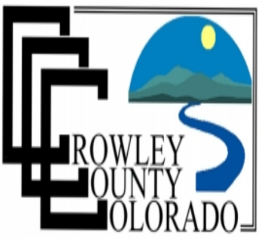 Access To Capital The region has moderate to strong capacity in the availability of debt capital, though the lack of a regional SBA 504 packager is a need to be addressed. There is a need to strengthen existing Revolving loan funds to increase capacity and perhaps to offer niche products. Within Pueblo County, there are strong incentive programs for specific types of industries and job creations. The region, however, is an equity desert, with little access to capital for startups, follow on funding, or private equity funds to help existing businesses to pivot or grow. The strategy is to increase access to equity capital in the region and develop an entrepreneurial ecosystem that supports startups in the tech sector and the intellectual property sector.SCEDD Regional ProgramsProgram- SoCo Angels Support. Provide three years of operational support to develop an early Angel startup network of Accredited Investors to fund the seed stage for tech and intellectual property startups. Status of Program- DevelopmentLead- SCEDD, SCIL, SoCo Angels, Program Cost Estimate--$300k per annumFunding Options- EDA technical assistance grant, Foundation grantsProgram: Angel fund. Adjunctive to SoCo Angels, the development of a separate fund can support individual angel investments with an institutional investment or a “sidecar” fund created by accredited investors who want to supplement individual investments with group efforts.Status of Program—ConceptualLead: SCEDD, SCIL, SoCo AngelsProgram Cost Estimate: Institutional fund--$500k; Sidecar fund $500kFunding options: Institutional: Foundations; Sidecar: Accredited investors of SoCo AngelsProgram: SBA 504 Packaging. Re-enter this SBA program with either a stand-alone entity or in partnership with adjoining packagers. This product is a critical credit enhancer for collateral-oriented commercial banks considering startups of between $1 million and $5 million that have commercial real estate for collateral.Status of Program—Early DevelopmentLead: SCEDDProgram cost estimate: Approximately $100k per annum at start, with additional costs dependent on deal flow and generation of fees. Funding Options—Startup loans, Foundation grants, Commercial bank supportProgram: Rural Downtown Mixed-Use Revitalization Program. A revolving low interest loan fund for mixed-use properties in the 8 counties in the southeastern plains that offer low interest loans for both the downstairs commercial and upstairs residential units.Status of Program—Early DevelopmentLead: SCEDD and SECEDProgram cost estimate: $1million Funding Options- Grant $800 DOLA/OEDIT and $200K County matchAgriculture/ RanchingProject – Large animal vet clinic / vet supply.Status of Project – ConceptLead – Crowley CountyProject Cost Estimate – N/AFunding Options – Grants – matching; LoanProject – USDA Certified Processing Facility. Status of Project – Lead – Project Cost Estimate - Funding Options – USDA, EDA Project – Certified Industrial Scale?Status of Project – Lead – Project Cost Estimate - Funding Options – Broadband DevelopmentProgram—Broadband Support Office. SCEDD will create a two to three person office to take the lead in implementing broadband with a regional approach. Local projects need to be rolled up into regional and sub-region initiatives to secure adequate funding and to manage fewer, but larger projects. Part of that effort will be to create a region-wide grant match gap funds to assist with securing funds.Status of Program—In developmentLead—SCEDDProject Cost Estimate--$250k per annum in operational support; $1M per annum in grant match gap fundFunding options—EDA technical assistance grant, DOLA, Electricity providers, County government, Foundation grantsBusiness DevelopmentProject – Town of Ordway Main Street Sidewalk Replacement.  Tear out and replace broken sidewalk in 200-300 block of Main Street.Status of Project – Bids Received/Part of CDOT GrantLead – Town of OrdwayProject Cost Estimate – $28,000Funding Options – CDOTCritical InfrastructureProject – Crowley County Water Storage.  200,000 gallon water storage north of Crowley.  300,000 gallon water storage tank north of Ordway.Status of Project – EngineeredLead – Crowley CountyProject Cost Estimate - $900,000Funding Options – Grants - matchProject – Crowley County Water Line Installation. Installation of 8” line to bypass Ordway to move needed potable water to northeast area of county system.Status of Project – Ready to bid project.Lead – Crowley CountyProject Cost Estimate - $700,000.00Funding Options – Water reserve funds, Relief FundsProject – Crowley Wastewater Lift Station Repair.  Repair lift station at lagoons at wastewater plant.Status of Project – ConceptLead – Town of CrowleyProject Cost Estimate – Awaiting EstimateFunding Options – Project – Town of Ordway Reservoir and Non potable Pipeline Improvements.  Make improvements as recommended at city’s water storage reservoir and to the non-potable pipeline.Status of Project – PlanningLead Town of OrdwayProject Cost Estimate - $650,195Funding OptionsWorkforce Housing StrategiesProject – Educational Staff Housing.  Build a duplex or 4-Plex to provide housing to recruit and retain teachers.Status of Project – ConceptLead - Crowley County SchoolsProject Cost Estimate – N/AFunding Options – Program – Revolving Loan Fund.  Revolving Loan Fund to cover appraisal gaps.Status of Project – PlanningLead – Crowley CountyProject Cost Estimate - $200,000.00Funding Options – American Rescue Plan FundsProject – Regional (Bent, Crowley, Otero) Single Family rehabilitation for LMI.  20 units per year of single-family, owner-occupied rehabilitation for LMI, expected to be modified to 120% AMI.Project Status – Active; re-contracting for 2022Lead – Total ConceptProject Cost Estimate - $1,033,008Funding Options – CDBG, NPO RLF, Section 4, Intermediary FundersEducation/Work Force DevelopmentProject – Education Facility Renovation. Renovate an existing one hundred two year-old high school along with placing K-6 under one roof instead of two campuses that splits Principals, Counselor, Music Teacher, choir Teacher and interventionists.Status of Project – ConceptLead – Custer County SchoolsProject Cost Estimate – N/AFunding Options – Grants – Matching and In-kindProject – Southeast Colorado Region Entrepreneurship programming for 5th – 12th grade public school, private school and home school students in the seven-county area of SE ColoradoStatus of Program – Implemented w/continuing programmingLead – SEBREA Fiscal AgentProject Cost Estimate – N/AFunding Options – Possible grant funding from the Rawlings Foundation, El Pomar, Daniels Fund, and other regional foundations.Recreation and TourismProgram – Recreation District.  Developing a Recreation District with Crowley County and Town of Ordway to better maximize the use of recreation space the District owns.Status of Project – Concept Lead – ?Project Cost Estimate – N/AFunding Options – Grants – Matching and In-kind.Project- All Weather Track and Field. weather track to be shared by our athletes and community.  We do not have a track, although do we have students who excel in track and adults who want a safe place to walk and/or run. We need to upgrade our football field and bleachers which are very unsafe. Could the two projects be tied together?Status of Project – Concept Lead – ?Project Cost Estimate – N/AFunding Options – Grants – Matching and In-kind.Project- Town of Ordway Dog park.  A public necessity to help create and maintain sanitary outdoor recreation areas for local citizens.  Status of Project – Concept Lead – Town of OrdwayProject Cost Estimate – N/AFunding Options – Grants – Matching and In-kind.Project-Crowley County Recreation Facility Upgrades. Somehow utilize the existing features (Path, Frisbee golf and baseball fields) and provide a much-needed upgrade to bring the facilities up to code.Status of Project – Concept Lead – Crowley County SchoolsProject Cost Estimate – N/AFunding Options – Grants – Matching and In-kind.Project- Crowley County Recreation Bathroom upgrades. Recreation Install a sewer system to bathroom instead of using pumps.Status of Project – Concept Lead – Crowley County SchoolsProject Cost Estimate – N/AFunding Options – Grants – Matching and In-kind.Project – Crowley County Fairgrounds Facilities. Build concession, meeting area, and bathrooms at Fairgrounds.Status of Project – Not GivenLead – Crowley CountyProject Cost Estimate – N/AFunding Options – Conservation Trust – General FundProject – Lake Meredith Install new boat ramp. Upgrades to existing boat ramp due to low water. Status of Project – PlanningLead – Crowley CountyProject Cost Estimate - $65,000.00Funding Options – Conservation Trust Funds, GOCO, CPW GrantsProject – Town of Ordway North Park Renovation/Rehabilitation.  Tear out and replace concrete basketball court slab.  Add multi-sport court, benches and tables with a goal of covering at some point in the future.Status of Project – PlanningLead – Town of OrdwayProject Cost Estimate - $144,930Funding Options – Kaboom GrantProject – Town of Ordway Railroad (South) Park New Playground.  Addition of new playground at the Railroad (South) Park location.Status of Project – PlanningLead – Town of OrdwayProject Cost Estimate - $87,000Funding Options – Kaboom GrantHealth Care/Public Health/ Mental HealthProject – Mental Health Enhancement.  Find a partner (CU Health, Southeast Wellness Group, etc.) to provide better mental health for our students.Status of Project – ConceptLead – Custer County SchoolsProject Cost Estimate – N/AFunding Options- Grants – Matching and In-kindOtherProject – Town of Crowley Heritage Center Ramp.  Ramp to the Heritage Center (which is on the National Register) Museum and Town Hall.Status of Project – ConceptLead – Town of CrowleyProject Cost Estimate – N/AFunding Options – Project – Town of Crowley Heritage Center Electrical Upgrade.  Upgrade electrical in the Heritage Center. Date last restored was 1995.Status of Project – ConceptLead – Town of CrowleyProject Cost Estimate – N/AFunding Options – Project – Town of Crowley Heritage Center Roof Replacement. Replace roof which is original (with repairs) since 1995.Status of Project – ConceptLead – Town of CrowleyProject Cost Estimate – N/AFunding Options – Project – Town of Crowley Heritage Center Track Upgrade.  Upgrade track behind Heritage Center – fine grade, seal, widen and add lights and bleachers.Status of Project – ConceptLead – Town of CrowleyProject Cost Estimate – N/AFunding Options – Project – Town of Ordway Cemetery Fence Replacement/Repair.  Replace and repair wrought iron fencing at cemetery located on Highway 71.Status of Project – PlanningLead – Town of OrdwayProject Cost Estimate - $20,000Funding Options